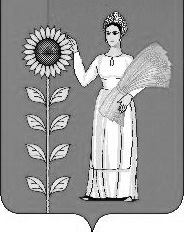 Администрация   сельского   поселения Пушкинский сельсоветДобринского муниципального района Липецкой области Российской ФедерацииПОСТАНОВЛЕНИЕ 06.06.2016г.                                         с. Пушкино                          № 50О внесении изменений в административные регламенты по предоставлению государственных и муниципальных услуг (функций), предоставляемых  администрацией   сельского   поселения Пушкинский сельсовет  с целью соблюдения прав инвалидов в связи с ратификацией Конвенции о правах инвалидов"    Руководствуясь Федеральным законом от 01.12.2014г. № 419-ФЗ «О внесении изменений в отдельные законодательные акты Российской Федерации по вопросам социальной защиты инвалидов в связи с ратификацией Конвенции о правах инвалидов»,  администрация   сельского   поселения Пушкинский сельсоветПостановляет:1.Внести изменения в административные регламенты по предоставлению государственных и муниципальных услуг (функций), предоставляемых администрацией   сельского   поселения Пушкинский сельсовет.2. Настоящее постановление вступает в силу с момента его подписания и подлежит размещению на официальном сайте администрации сельского поселения Пушкинский сельсовет в информационно-телекоммуникационной сети «Интернет».  3. Контроль за исполнением настоящего постановления оставляю за собой. Глава   сельского поселения   Пушкинский сельсовет                                                    Н.Г. ДемиховаПриложениеИзменения в административные регламенты по предоставлению государственных и муниципальных услуг (функций), предоставляемых администрацией   сельского   поселения Пушкинский сельсоветСтатья 1.Внести в административный регламент по предоставлению муниципальной   услуги «Предоставление выписки из похозяйственной книги о наличии у гражданина права на земельный участок» (утв. постановлением администрации сельского поселения Пушкинский сельсовет №2 от 09.01.2013г.) следующие изменения:1)  подпункт2.1.9. читать в новой редакции:«Требования к помещениям, в которых предоставляется государственная услуга, к месту ожидания и приема заявителей, размещению и оформлению визуальной, текстовой и мультимедийной информации о порядке предоставления такой услуги, в том числе к обеспечению доступности для инвалидов.2.13.1. Центральный вход в здание Администрации должен быть оборудован информационной табличкой (вывеской), содержащей информацию о вышеуказанном органе, месте нахождения. ПомещениеАдминистрации должно обеспечивать инвалидам (включая инвалидов, использующих кресла-коляски и собак-проводников) беспрепятственный доступ в целях получения муниципальной услуги:     - возможность беспрепятственного входа и выхода из здания;  - возможность самостоятельного передвижения по зданию в целях доступа к месту предоставления услуги; - оснащение помещения (мест предоставления муниципальной услуги) надписями, иной текстовой и графической информацией в доступных для инвалида форматах;        - допуск в здание, в котором предоставляется услуга, или к месту предоставления услуги собаки-проводника при наличии документа, подтверждающего ее специальное обучение, выданного по форме и в порядке, которые определяются Министерством труда и социальной защиты Российской Федерации; - допуск в здание Администрации сурдопереводчика, тифлосурдопереводчика;        - для инвалидов, имеющих стойкие нарушения функции зрения и самостоятельного передвижения, обеспечивается помощь специалистов Администрации в перемещении по зданию и прилегающей территории, а также оказание иной необходимой инвалидам помощи в преодолении барьеров, создающих препятствия для получения ими муниципальной услуги наравне с другими лицами, в случае предоставления муниципальной услуги в помещении на этажах выше первого, предусмотреть в доступном месте кнопку-вызов специалиста, оказывающего данную муниципальную услугу.         - оборудование на прилегающей к зданию территории мест для парковки автотранспортных средств инвалидов.При отсутствии возможности оборудовать здание и помещение (место предоставления муниципальной услуги) по вышеперечисленным требованиям прием граждан, являющихся инвалидами, осуществляется в специально выделенных для этих целей помещениях (комнатах), расположенных на первых этажах здания, либо предоставление муниципальной услуги осуществляется по месту жительства инвалида или в дистанционном режиме при наличии возможности такого предоставления.2.13.2. Прием заявителей осуществляется в специально выделенном помещении - месте предоставления муниципальной услуги.         Место ожидания должно соответствовать комфортным условиям для заявителей и оптимальным условиям для работы специалистов.        Место ожидания на представление и оформление документов оборудуются столами, стульями, кресельными секциями.Помещение для непосредственного взаимодействия специалиста с заявителем должно быть организовано в виде отдельного рабочего места для каждого ведущего прием специалиста.Рабочее место должно быть оборудовано информационными табличками (вывесками) с указанием:номера рабочего места;фамилии, имени, отчества и должности специалиста;времени перерыва на обед, технического перерыва.Каждое рабочее место специалиста должно быть оборудовано персональным компьютером с возможностью доступа к необходимым информационным базам данных.Места информирования, предназначенные для ознакомления посетителей с информационными материалами, оборудуются информационными стендами, столами, стульями для возможности оформления документов.Статья 2.        Внести в административный регламент по  предоставлению муниципальной   услуги «Оформление архивных справок, копий архивных документов, копий нормативно-правовых актов   сельского   поселения Пушкинский сельсовет» (утв. постановлением администрации сельского поселения Пушкинский сельсовет № 1 от 09.01.2013г.) следующие изменения:1)   подпункт 2.7.читать в новой редакции: «Требования к помещениям, в которых предоставляется государственная услуга, к месту ожидания и приема заявителей, размещению и оформлению визуальной, текстовой и мультимедийной информации о порядке предоставления такой услуги, в том числе к обеспечению доступности для инвалидов.2.12.1. Центральный вход в здание Администрации должен быть оборудован информационной табличкой (вывеской), содержащей информацию о вышеуказанном органе, месте нахождения. Помещение Администрации должно обеспечивать инвалидам (включая инвалидов, использующих кресла-коляски и собак-проводников) беспрепятственный доступ в целях получения муниципальной услуги:     - возможность беспрепятственного входа и выхода из здания;                                                                          - возможность самостоятельного передвижения по зданию в целях доступа к месту предоставления услуги;      - оснащение помещения (мест предоставления муниципальной услуги) надписями, иной текстовой и графической информацией в доступных для инвалида форматах;        - допуск в здание, в котором предоставляется услуга, или к месту предоставления услуги собаки-проводника при наличии документа, подтверждающего ее специальное обучение, выданного по форме и в порядке, которые определяются Министерством труда и социальной защиты Российской Федерации;        - допуск в здание Администрации сурдопереводчика, тифлосурдопереводчика;        - для инвалидов, имеющих стойкие нарушения функции зрения и самостоятельного передвижения, обеспечивается помощь специалистов Администрации в перемещении по зданию и прилегающей территории, а также оказание иной необходимой инвалидам помощи в преодолении барьеров, создающих препятствия для получения ими муниципальной услуги наравне с другими лицами, в случае предоставления муниципальной услуги в помещении на этажах выше первого, предусмотреть в доступном месте кнопку-вызов специалиста, оказывающего данную муниципальную услугу.         - оборудование на прилегающей к зданию территории мест для парковки автотранспортных средств инвалидов.                                                                                                       При отсутствии возможности оборудовать здание и помещение (место предоставления муниципальной услуги) по вышеперечисленным требованиям прием граждан, являющихся инвалидами, осуществляется в специально выделенных для этих целей помещениях (комнатах), расположенных на первых этажах здания, либо предоставление муниципальной услуги осуществляется по месту жительства инвалида или в дистанционном режиме при наличии возможности такого предоставления.  2.12.12. Прием заявителей осуществляется в специально выделенном помещении  - месте предоставления муниципальной услуги.         Место ожидания должно соответствовать комфортным условиям для заявителей и оптимальным условиям для работы специалистов.        Место ожидания на представление и оформление документов оборудуются столами, стульями, кресельными секциями.       Помещение для непосредственного взаимодействия специалиста с заявителем должно быть организовано в виде отдельного рабочего места для каждого ведущего прием специалиста.         Рабочее место должно быть оборудовано информационными табличками (вывесками) с указанием:        номера рабочего места;       фамилии, имени, отчества и должности специалиста;        времени перерыва на обед, технического перерыва.        Каждое рабочее место специалиста должно быть оборудовано персональным компьютером с возможностью доступа к необходимым информационным базам данных.        Места информирования, предназначенные для ознакомления посетителей с информационными материалами, оборудуются информационными стендами, столами, стульями для возможности оформления документов.Статья 3.        Внести в административный регламент по  предоставлению муниципальной   услуги «По предоставлению информации о порядке предоставления жилищно-коммунальных услуг населению сельского поселения                                      Пушкинский сельсовет Добринского муниципального района Липецкой области» (утв. постановлением администрации сельского поселения Пушкинский сельсовет № 3 от 09.01.2013г.) следующие изменения:1)   подпункт 2.5.читать в новой редакции: «Требования к помещениям, в которых предоставляется государственная услуга, к месту ожидания и приема заявителей, размещению и оформлению визуальной, текстовой и мультимедийной информации о порядке предоставления такой услуги, в том числе к обеспечению доступности для инвалидов.        2.5.1. Центральный вход в здание Администрации должен быть оборудован информационной табличкой (вывеской), содержащей информацию о вышеуказанном органе, месте нахождения. Помещение Администрации должно обеспечивать инвалидам (включая инвалидов, использующих кресла-коляски и собак-проводников) беспрепятственный доступ в целях получения муниципальной услуги:     - возможность беспрепятственного входа и выхода из здания;                                                                          - возможность самостоятельного передвижения по зданию в целях доступа к месту предоставления услуги;      - оснащение помещения (мест предоставления муниципальной услуги) надписями, иной текстовой и графической информацией в доступных для инвалида форматах;        - допуск в здание, в котором предоставляется услуга, или к месту предоставления услуги собаки-проводника при наличии документа, подтверждающего ее специальное обучение, выданного по форме и в порядке, которые определяются Министерством труда и социальной защиты Российской Федерации;        - допуск в здание Администрации сурдопереводчика, тифлосурдопереводчика;        - для инвалидов, имеющих стойкие нарушения функции зрения и самостоятельного передвижения, обеспечивается помощь специалистов Администрации в перемещении по зданию и прилегающей территории, а также оказание иной необходимой инвалидам помощи в преодолении барьеров, создающих препятствия для получения ими муниципальной услуги наравне с другими лицами, в случае предоставления муниципальной услуги в помещении на этажах выше первого, предусмотреть в доступном месте кнопку-вызов специалиста, оказывающего данную муниципальную услугу.         - оборудование на прилегающей к зданию территории мест для парковки автотранспортных средств инвалидов.                                                                                                       При отсутствии возможности оборудовать здание и помещение (место предоставления муниципальной услуги) по вышеперечисленным требованиям прием граждан, являющихся инвалидами, осуществляется в специально выделенных для этих целей помещениях (комнатах), расположенных на первых этажах здания, либо предоставление муниципальной услуги осуществляется по месту жительства инвалида или в дистанционном режиме при наличии возможности такого предоставления.          2.5.2. Прием заявителей осуществляется в специально выделенном помещении  - месте предоставления муниципальной услуги.         Место ожидания должно соответствовать комфортным условиям для заявителей и оптимальным условиям для работы специалистов.        Место ожидания на представление и оформление документов оборудуются столами, стульями, кресельными секциями.       Помещение для непосредственного взаимодействия специалиста с заявителем должно быть организовано в виде отдельного рабочего места для каждого ведущего прием специалиста.         Рабочее место должно быть оборудовано информационными табличками (вывесками) с указанием:        номера рабочего места;       фамилии, имени, отчества и должности специалиста;        времени перерыва на обед, технического перерыва.        Каждое рабочее место специалиста должно быть оборудовано персональным компьютером с возможностью доступа к необходимым информационным базам данных.        Места информирования, предназначенные для ознакомления посетителей с информационными материалами, оборудуются информационными стендами, столами, стульями для возможности оформления документов.Статья 4.Внести в административный регламент по  предоставлению муниципальной   услуги «Предоставление земельных участков гражданам для индивидуального жилищного строительства» (утв. постановлением администрации сельского поселения Пушкинский сельсовет № 50 от 13.11.2015.) следующие изменения:1)   подпункт 2.13.читать в новой редакции: «Требования к помещениям, в которых предоставляется государственная услуга, к месту ожидания и приема заявителей, размещению и оформлению визуальной, текстовой и мультимедийной информации о порядке предоставления такой услуги, в том числе к обеспечению доступности для инвалидов.        2.8.1. Центральный вход в здание Администрации должен быть оборудован информационной табличкой (вывеской), содержащей информацию о вышеуказанном органе, месте нахождения. Помещение Администрации должно обеспечивать инвалидам (включая инвалидов, использующих кресла-коляски и собак-проводников) беспрепятственный доступ в целях получения муниципальной услуги:     - возможность беспрепятственного входа и выхода из здания;                                                                          - возможность самостоятельного передвижения по зданию в целях доступа к месту предоставления услуги;      - оснащение помещения (мест предоставления муниципальной услуги) надписями, иной текстовой и графической информацией в доступных для инвалида форматах;        - допуск в здание, в котором предоставляется услуга, или к месту предоставления услуги собаки-проводника при наличии документа, подтверждающего ее специальное обучение, выданного по форме и в порядке, которые определяются Министерством труда и социальной защиты Российской Федерации;        - допуск в здание Администрации сурдопереводчика, тифлосурдопереводчика;        - для инвалидов, имеющих стойкие нарушения функции зрения и самостоятельного передвижения, обеспечивается помощь специалистов Администрации в перемещении по зданию и прилегающей территории, а также оказание иной необходимой инвалидам помощи в преодолении барьеров, создающих препятствия для получения ими муниципальной услуги наравне с другими лицами, в случае предоставления муниципальной услуги в помещении на этажах выше первого, предусмотреть в доступном месте кнопку-вызов специалиста, оказывающего данную муниципальную услугу.         - оборудование на прилегающей к зданию территории мест для парковки автотранспортных средств инвалидов.                                                                                                       При отсутствии возможности оборудовать здание и помещение (место предоставления муниципальной услуги) по вышеперечисленным требованиям прием граждан, являющихся инвалидами, осуществляется в специально выделенных для этих целей помещениях (комнатах), расположенных на первых этажах здания, либо предоставление муниципальной услуги осуществляется по месту жительства инвалида или в дистанционном режиме при наличии возможности такого предоставления.          2.8.2. Прием заявителей осуществляется в специально выделенном помещении  - месте предоставления муниципальной услуги.         Место ожидания должно соответствовать комфортным условиям для заявителей и оптимальным условиям для работы специалистов.        Место ожидания на представление и оформление документов оборудуются столами, стульями, кресельными секциями.       Помещение для непосредственного взаимодействия специалиста с заявителем должно быть организовано в виде отдельного рабочего места для каждого ведущего прием специалиста.         Рабочее место должно быть оборудовано информационными табличками (вывесками) с указанием:        номера рабочего места;       фамилии, имени, отчества и должности специалиста;        времени перерыва на обед, технического перерыва.        Каждое рабочее место специалиста должно быть оборудовано персональным компьютером с возможностью доступа к необходимым информационным базам данных.        Места информирования, предназначенные для ознакомления посетителей с информационными материалами, оборудуются информационными стендами, столами, стульями для возможности оформления документовСтатья 5.        Внести в административный регламент по  предоставлению муниципальной   услуги «Предоставление на торгах земельных участков, находящихся в государственной собственности» (утв. постановлением администрации сельского поселения Пушкинский сельсовет № 58 от 01.12.2015г.) следующие изменения:1)   подпункт 2.9.читать в новой редакции: «Требования к помещениям, в которых предоставляется государственная услуга, к месту ожидания и приема заявителей, размещению и оформлению визуальной, текстовой и мультимедийной информации о порядке предоставления такой услуги, в том числе к обеспечению доступности для инвалидов.        2.12.1. Центральный вход в здание Администрации должен быть оборудован информационной табличкой (вывеской), содержащей информацию о вышеуказанном органе, месте нахождения. Помещение Администрации должно обеспечивать инвалидам (включая инвалидов, использующих кресла-коляски и собак-проводников) беспрепятственный доступ в целях получения муниципальной услуги:     - возможность беспрепятственного входа и выхода из здания;                                                                          - возможность самостоятельного передвижения по зданию в целях доступа к месту предоставления услуги;      - оснащение помещения (мест предоставления муниципальной услуги) надписями, иной текстовой и графической информацией в доступных для инвалида форматах;        - допуск в здание, в котором предоставляется услуга, или к месту предоставления услуги собаки-проводника при наличии документа, подтверждающего ее специальное обучение, выданного по форме и в порядке, которые определяются Министерством труда и социальной защиты Российской Федерации;        - допуск в здание Администрации сурдопереводчика, тифлосурдопереводчика;                - для инвалидов, имеющих стойкие нарушения функции зрения и самостоятельного передвижения, обеспечивается помощь специалистов Администрации в перемещении по зданию и прилегающей территории, а также оказание иной необходимой инвалидам помощи в преодолении барьеров, создающих препятствия для получения ими муниципальной услуги наравне с другими лицами, в случае предоставления муниципальной услуги в помещении на этажах выше первого, предусмотреть в доступном месте кнопку-вызов специалиста, оказывающего данную муниципальную услугу.         - оборудование на прилегающей к зданию территории мест для парковки автотранспортных средств инвалидов.                                                                                                       При отсутствии возможности оборудовать здание и помещение (место предоставления муниципальной услуги) по вышеперечисленным требованиям прием граждан, являющихся инвалидами, осуществляется в специально выделенных для этих целей помещениях (комнатах), расположенных на первых этажах здания, либо предоставление муниципальной услуги осуществляется по месту жительства инвалида или в дистанционном режиме при наличии возможности такого предоставления.          2.12.2. Прием заявителей осуществляется в специально выделенном помещении  - месте предоставления муниципальной услуги.         Место ожидания должно соответствовать комфортным условиям для заявителей и оптимальным условиям для работы специалистов.        Место ожидания на представление и оформление документов оборудуются столами, стульями, кресельными секциями.       Помещение для непосредственного взаимодействия специалиста с заявителем должно быть организовано в виде отдельного рабочего места для каждого ведущего прием специалиста.         Рабочее место должно быть оборудовано информационными табличками (вывесками) с указанием:        номера рабочего места;       фамилии, имени, отчества и должности специалиста;        времени перерыва на обед, технического перерыва.        Каждое рабочее место специалиста должно быть оборудовано персональным компьютером с возможностью доступа к необходимым информационным базам данных.        Места информирования, предназначенные для ознакомления посетителей с информационными материалами, оборудуются информационными стендами, столами, стульями для возможности оформления документовСтатья 6.Внести в административный регламент по  предоставлению муниципальной   услуги «Предоставление  земельных  участков,  находящихся  в государственной собственности, без проведения торгов» (утв. постановлением администрации сельского поселения Пушкинский сельсовет № 59 от 01.12.2015г.) следующие изменения:1)   подпункт 2.12.читать в новой редакции: «Требования к помещениям, в которых предоставляется государственная услуга, к месту ожидания и приема заявителей, размещению и оформлению визуальной, текстовой и мультимедийной информации о порядке предоставления такой услуги, в том числе к обеспечению доступности для инвалидов.        2.12.1. Центральный вход в здание Администрации должен быть оборудован информационной табличкой (вывеской), содержащей информацию о вышеуказанном органе, месте нахождения. Помещение Администрации должно обеспечивать инвалидам (включая инвалидов, использующих кресла-коляски и собак-проводников) беспрепятственный доступ в целях получения муниципальной услуги:     - возможность беспрепятственного входа и выхода из здания;                                                                          - возможность самостоятельного передвижения по зданию в целях доступа к месту предоставления услуги;      - оснащение помещения (мест предоставления муниципальной услуги) надписями, иной текстовой и графической информацией в доступных для инвалида форматах;        - допуск в здание, в котором предоставляется услуга, или к месту предоставления услуги собаки-проводника при наличии документа, подтверждающего ее специальное обучение, выданного по форме и в порядке, которые определяются Министерством труда и социальной защиты Российской Федерации;        - допуск в здание Администрации сурдопереводчика, тифлосурдопереводчика;        - для инвалидов, имеющих стойкие нарушения функции зрения и самостоятельного передвижения, обеспечивается помощь специалистов Администрации в перемещении по зданию и прилегающей территории, а также оказание иной необходимой инвалидам помощи в преодолении барьеров, создающих препятствия для получения ими муниципальной услуги наравне с другими лицами, в случае предоставления муниципальной услуги в помещении на этажах выше первого, предусмотреть в доступном месте кнопку-вызов специалиста, оказывающего данную муниципальную услугу.         - оборудование на прилегающей к зданию территории мест для парковки автотранспортных средств инвалидов.                                                                                                       При отсутствии возможности оборудовать здание и помещение (место предоставления муниципальной услуги) по вышеперечисленным требованиям прием граждан, являющихся инвалидами, осуществляется в специально выделенных для этих целей помещениях (комнатах), расположенных на первых этажах здания, либо предоставление муниципальной услуги осуществляется по месту жительства инвалида или в дистанционном режиме при наличии возможности такого предоставления.          2.12.2. Прием заявителей осуществляется в специально выделенном помещении  - месте предоставления муниципальной услуги.         Место ожидания должно соответствовать комфортным условиям для заявителей и оптимальным условиям для работы специалистов.        Место ожидания на представление и оформление документов оборудуются столами, стульями, кресельными секциями.       Помещение для непосредственного взаимодействия специалиста с заявителем должно быть организовано в виде отдельного рабочего места для каждого ведущего прием специалиста.         Рабочее место должно быть оборудовано информационными табличками (вывесками) с указанием:        номера рабочего места;       фамилии, имени, отчества и должности специалиста;        времени перерыва на обед, технического перерыва.        Каждое рабочее место специалиста должно быть оборудовано персональным компьютером с возможностью доступа к необходимым информационным базам данных.        Места информирования, предназначенные для ознакомления посетителей с информационными материалами, оборудуются информационными стендами, столами, стульями для возможности оформления документовСтатья 7.Внести в административный регламент по  предоставлению муниципальной   услуги «Предоставление земельного участка, находящегося в муниципальной собственности или государственная  собственность на который не разграничена, в постоянное (бессрочное) пользование»(утв. постановлением администрации сельского поселения Пушкинский сельсовет № 60 от 01.12.2015г.) следующие изменения:1)   подпункт 2.12.читать в новой редакции: «Требования к помещениям, в которых предоставляется государственная услуга, к месту ожидания и приема заявителей, размещению и оформлению визуальной, текстовой и мультимедийной информации о порядке предоставления такой услуги, в том числе к обеспечению доступности для инвалидов.        2.12.1. Центральный вход в здание Администрации должен быть оборудован информационной табличкой (вывеской), содержащей информацию о вышеуказанном органе, месте нахождения. Помещение Администрации должно обеспечивать инвалидам (включая инвалидов, использующих кресла-коляски и собак-проводников) беспрепятственный доступ в целях получения муниципальной услуги:     - возможность беспрепятственного входа и выхода из здания;                                                                          - возможность самостоятельного передвижения по зданию в целях доступа к месту предоставления услуги;      - оснащение помещения (мест предоставления муниципальной услуги) надписями, иной текстовой и графической информацией в доступных для инвалида форматах;        - допуск в здание, в котором предоставляется услуга, или к месту предоставления услуги собаки-проводника при наличии документа, подтверждающего ее специальное обучение, выданного по форме и в порядке, которые определяются Министерством труда и социальной защиты Российской Федерации;        - допуск в здание Администрации сурдопереводчика, тифлосурдопереводчика;                - для инвалидов, имеющих стойкие нарушения функции зрения и самостоятельного передвижения, обеспечивается помощь специалистов Администрации в перемещении по зданию и прилегающей территории, а также оказание иной необходимой инвалидам помощи в преодолении барьеров, создающих препятствия для получения ими муниципальной услуги наравне с другими лицами, в случае предоставления муниципальной услуги в помещении на этажах выше первого, предусмотреть в доступном месте кнопку-вызов специалиста, оказывающего данную муниципальную услугу.         - оборудование на прилегающей к зданию территории мест для парковки автотранспортных средств инвалидов.                                                                                                       При отсутствии возможности оборудовать здание и помещение (место предоставления муниципальной услуги) по вышеперечисленным требованиям прием граждан, являющихся инвалидами, осуществляется в специально выделенных для этих целей помещениях (комнатах), расположенных на первых этажах здания, либо предоставление муниципальной услуги осуществляется по месту жительства инвалида или в дистанционном режиме при наличии возможности такого предоставления.          2.12.2. Прием заявителей осуществляется в специально выделенном помещении  - месте предоставления муниципальной услуги.         Место ожидания должно соответствовать комфортным условиям для заявителей и оптимальным условиям для работы специалистов.        Место ожидания на представление и оформление документов оборудуются столами, стульями, кресельными секциями.       Помещение для непосредственного взаимодействия специалиста с заявителем должно быть организовано в виде отдельного рабочего места для каждого ведущего прием специалиста.         Рабочее место должно быть оборудовано информационными табличками (вывесками) с указанием:        номера рабочего места;       фамилии, имени, отчества и должности специалиста;        времени перерыва на обед, технического перерыва.        Каждое рабочее место специалиста должно быть оборудовано персональным компьютером с возможностью доступа к необходимым информационным базам данных.        Места информирования, предназначенные для ознакомления посетителей с информационными материалами, оборудуются информационными стендами, столами, стульями для возможности оформления документовСтатья 8.        Внести в административный регламент по  предоставлению муниципальной   услуги «Предварительное согласование предоставления земельных  участков, находящихся в  государственной собственности» (утв. постановлением администрации сельского поселения Пушкинский сельсовет № 61от 01.12.2015.) следующие изменения:1)   подпункт 2.14.читать в новой редакции: «Требования к помещениям, в которых предоставляется государственная услуга, к месту ожидания и приема заявителей, размещению и оформлению визуальной, текстовой и мультимедийной информации о порядке предоставления такой услуги, в том числе к обеспечению доступности для инвалидов.        2.13.1. Центральный вход в здание Администрации должен быть оборудован информационной табличкой (вывеской), содержащей информацию о вышеуказанном органе, месте нахождения. Помещение Администрации должно обеспечивать инвалидам (включая инвалидов, использующих кресла-коляски и собак-проводников) беспрепятственный доступ в целях получения муниципальной услуги:     - возможность беспрепятственного входа и выхода из здания;                                                                          - возможность самостоятельного передвижения по зданию в целях доступа к месту предоставления услуги;      - оснащение помещения (мест предоставления муниципальной услуги) надписями, иной текстовой и графической информацией в доступных для инвалида форматах;        - допуск в здание, в котором предоставляется услуга, или к месту предоставления услуги собаки-проводника при наличии документа, подтверждающего ее специальное обучение, выданного по форме и в порядке, которые определяются Министерством труда и социальной защиты Российской Федерации;        - допуск в здание Администрации сурдопереводчика, тифлосурдопереводчика;        - для инвалидов, имеющих стойкие нарушения функции зрения и самостоятельного передвижения, обеспечивается помощь специалистов Администрации в перемещении по зданию и прилегающей территории, а также оказание иной необходимой инвалидам помощи в преодолении барьеров, создающих препятствия для получения ими муниципальной услуги наравне с другими лицами, в случае предоставления муниципальной услуги в помещении на этажах выше первого, предусмотреть в доступном месте кнопку-вызов специалиста, оказывающего данную муниципальную услугу.         - оборудование на прилегающей к зданию территории мест для парковки автотранспортных средств инвалидов.                                                                                                       При отсутствии возможности оборудовать здание и помещение (место предоставления муниципальной услуги) по вышеперечисленным требованиям прием граждан, являющихся инвалидами, осуществляется в специально выделенных для этих целей помещениях (комнатах), расположенных на первых этажах здания, либо предоставление муниципальной услуги осуществляется по месту жительства инвалида или в дистанционном режиме при наличии возможности такого предоставления.          2.13.2. Прием заявителей осуществляется в специально выделенном помещении  - месте предоставления муниципальной услуги.         Место ожидания должно соответствовать комфортным условиям для заявителей и оптимальным условиям для работы специалистов.        Место ожидания на представление и оформление документов оборудуются столами, стульями, кресельными секциями.       Помещение для непосредственного взаимодействия специалиста с заявителем должно быть организовано в виде отдельного рабочего места для каждого ведущего прием специалиста.         Рабочее место должно быть оборудовано информационными табличками (вывесками) с указанием:        номера рабочего места;       фамилии, имени, отчества и должности специалиста;        времени перерыва на обед, технического перерыва.        Каждое рабочее место специалиста должно быть оборудовано персональным компьютером с возможностью доступа к необходимым информационным базам данных.        Места информирования, предназначенные для ознакомления посетителей с информационными материалами, оборудуются информационными стендами, столами, стульями для возможности оформления документовСтатья 9.Внести в административный регламент по  предоставлению муниципальной   услуги «продажа  находящихся   в   государственной собственности земельных участков, на которых расположены здания, сооружения, собственникам таких зданий, сооружений либо помещений в них» утв. постановлением администрации сельского поселения Пушкинский сельсовет № 62 от 01.12.2015 г.)следующие изменения:пункт 2.14 читать в новой редакции: «Требования к помещениям, в которых предоставляется государственная услуга, к месту ожидания и приема заявителей, размещению и оформлению визуальной, текстовой и мультимедийной информации о порядке предоставления такой услуги, в том числе к обеспечению доступности для инвалидов.     17.1. Центральный вход в здание Администрации должен быть оборудован информационной табличкой (вывеской), содержащей информацию о вышеуказанном органе, месте нахождения. Помещение Администрации должно обеспечивать инвалидам (включая инвалидов, использующих кресла-коляски и собак-проводников) беспрепятственный доступ в целях получения муниципальной услуги:     - возможность беспрепятственного входа и выхода из здания;                                                                          - возможность самостоятельного передвижения по зданию в целях доступа к месту предоставления услуги;      - оснащение помещения (мест предоставления муниципальной услуги) надписями, иной текстовой и графической информацией в доступных для инвалида форматах;        - допуск в здание, в котором предоставляется услуга, или к месту предоставления услуги собаки-проводника при наличии документа, подтверждающего ее специальное обучение, выданного по форме и в порядке, которые определяются Министерством труда и социальной защиты Российской Федерации;        - допуск в здание Администрации сурдопереводчика, тифлосурдопереводчика;        - для инвалидов, имеющих стойкие нарушения функции зрения и самостоятельного передвижения, обеспечивается помощь специалистов Администрации в перемещении по зданию и прилегающей территории, а также оказание иной необходимой инвалидам помощи в преодолении барьеров, создающих препятствия для получения ими муниципальной услуги наравне с другими лицами, в случае предоставления муниципальной услуги в помещении на этажах выше первого, предусмотреть в доступном месте кнопку-вызов специалиста, оказывающего данную муниципальную услугу.         - оборудование на прилегающей к зданию территории мест для парковки автотранспортных средств инвалидов.                                                                                                       При отсутствии возможности оборудовать здание и помещение (место предоставления муниципальной услуги) по вышеперечисленным требованиям прием граждан, являющихся инвалидами, осуществляется в специально выделенных для этих целей помещениях (комнатах), расположенных на первых этажах здания, либо предоставление муниципальной услуги осуществляется по месту жительства инвалида или в дистанционном режиме при наличии возможности такого предоставления.17.2. Прием заявителей осуществляется в специально выделенном помещении  - месте предоставления муниципальной услуги.         Место ожидания должно соответствовать комфортным условиям для заявителей и оптимальным условиям для работы специалистов.        Место ожидания на представление и оформление документов оборудуются столами, стульями, кресельными секциями.       Помещение для непосредственного взаимодействия специалиста с заявителем должно быть организовано в виде отдельного рабочего места для каждого ведущего прием специалиста.         Рабочее место должно быть оборудовано информационными табличками (вывесками) с указанием:        номера рабочего места;       фамилии, имени, отчества и должности специалиста;        времени перерыва на обед, технического перерыва.        Каждое рабочее место специалиста должно быть оборудовано персональным компьютером с возможностью доступа к необходимым информационным базам данных.        Места информирования, предназначенные для ознакомления посетителей с информационными материалами, оборудуются информационными стендами, столами, стульями для возможности оформления документов       Статья 10.        Внести в административный регламент по  предоставлению муниципальной   услуги «Предоставление земельных участков без проведения торгов» (утв. постановлением администрации сельского поселения Пушкинский сельсовет № 20 от 16.03.2016г.) следующие изменения: пункт 2.13.читать в новой редакции: «Требования к помещениям, в которых предоставляется государственная услуга, к месту ожидания и приема заявителей, размещению и оформлению визуальной, текстовой и мультимедийной информации о порядке предоставления такой услуги, в том числе к обеспечению доступности для инвалидов.2.13.1. Центральный вход в здание Администрации должен быть оборудован информационной табличкой (вывеской), содержащей информацию о вышеуказанном органе, месте нахождения. Помещение Администрации должно обеспечивать инвалидам (включая инвалидов, использующих кресла-коляски и собак-проводников) беспрепятственный доступ в целях получения муниципальной услуги:     - возможность беспрепятственного входа и выхода из здания;                                                                          - возможность самостоятельного передвижения по зданию в целях доступа к месту предоставления услуги;      - оснащение помещения (мест предоставления муниципальной услуги) надписями, иной текстовой и графической информацией в доступных для инвалида форматах;        - допуск в здание, в котором предоставляется услуга, или к месту предоставления услуги собаки-проводника при наличии документа, подтверждающего ее специальное обучение, выданного по форме и в порядке, которые определяются Министерством труда и социальной защиты Российской Федерации;        - допуск в здание Администрации сурдопереводчика, тифлосурдопереводчика;        - для инвалидов, имеющих стойкие нарушения функции зрения и самостоятельного передвижения, обеспечивается помощь специалистов Администрации в перемещении по зданию и прилегающей территории, а также оказание иной необходимой инвалидам помощи в преодолении барьеров, создающих препятствия для получения ими муниципальной услуги наравне с другими лицами, в случае предоставления муниципальной услуги в помещении на этажах выше первого, предусмотреть в доступном месте кнопку-вызов специалиста, оказывающего данную муниципальную услугу.         - оборудование на прилегающей к зданию территории мест для парковки автотранспортных средств инвалидов.                                                                                                       При отсутствии возможности оборудовать здание и помещение (место предоставления муниципальной услуги) по вышеперечисленным требованиям прием граждан, являющихся инвалидами, осуществляется в специально выделенных для этих целей помещениях (комнатах), расположенных на первых этажах здания, либо предоставление муниципальной услуги осуществляется по месту жительства инвалида или в дистанционном режиме при наличии возможности такого предоставления.2.13.2. Прием заявителей осуществляется в специально выделенном помещении  - месте предоставления муниципальной услуги.         Место ожидания должно соответствовать комфортным условиям для заявителей и оптимальным условиям для работы специалистов.        Место ожидания на представление и оформление документов оборудуются столами, стульями, кресельными секциями.       Помещение для непосредственного взаимодействия специалиста с заявителем должно быть организовано в виде отдельного рабочего места для каждого ведущего прием специалиста.         Рабочее место должно быть оборудовано информационными табличками (вывесками) с указанием:        номера рабочего места;       фамилии, имени, отчества и должности специалиста;        времени перерыва на обед, технического перерыва.        Каждое рабочее место специалиста должно быть оборудовано персональным компьютером с возможностью доступа к необходимым информационным базам данных.        Места информирования, предназначенные для ознакомления посетителей с информационными материалами, оборудуются информационными стендами, столами, стульями для возможности оформления документовСтатья 11.        Внести в административный регламент по  предоставлению муниципальной   услуги «Предоставление земельных участков на торгах» (утв. постановлением администрации сельского поселения Пушкинский сельсовет № 21 от 16.03.2016г.) следующие изменения: пункт 2.11. читать в новой редакции: «Требования к помещениям, в которых предоставляется государственная услуга, к месту ожидания и приема заявителей, размещению и оформлению визуальной, текстовой и мультимедийной информации о порядке предоставления такой услуги, в том числе к обеспечению доступности для инвалидов.     2.11.1. Центральный вход в здание Администрации должен быть оборудован информационной табличкой (вывеской), содержащей информацию о вышеуказанном органе, месте нахождения. Помещение Администрации должно обеспечивать инвалидам (включая инвалидов, использующих кресла-коляски и собак-проводников) беспрепятственный доступ в целях получения муниципальной услуги:     - возможность беспрепятственного входа и выхода из здания;                                                                          - возможность самостоятельного передвижения по зданию в целях доступа к месту предоставления услуги;      - оснащение помещения (мест предоставления муниципальной услуги) надписями, иной текстовой и графической информацией в доступных для инвалида форматах;        - допуск в здание, в котором предоставляется услуга, или к месту предоставления услуги собаки-проводника при наличии документа, подтверждающего ее специальное обучение, выданного по форме и в порядке, которые определяются Министерством труда и социальной защиты Российской Федерации;        - допуск в здание Администрации сурдопереводчика, тифлосурдопереводчика;        - для инвалидов, имеющих стойкие нарушения функции зрения и самостоятельного передвижения, обеспечивается помощь специалистов Администрации в перемещении по зданию и прилегающей территории, а также оказание иной необходимой инвалидам помощи в преодолении барьеров, создающих препятствия для получения ими муниципальной услуги наравне с другими лицами, в случае предоставления муниципальной услуги в помещении на этажах выше первого, предусмотреть в доступном месте кнопку-вызов специалиста, оказывающего данную муниципальную услугу.         - оборудование на прилегающей к зданию территории мест для парковки автотранспортных средств инвалидов.                                                                                                       При отсутствии возможности оборудовать здание и помещение (место предоставления муниципальной услуги) по вышеперечисленным требованиям прием граждан, являющихся инвалидами, осуществляется в специально выделенных для этих целей помещениях (комнатах), расположенных на первых этажах здания, либо предоставление муниципальной услуги осуществляется по месту жительства инвалида или в дистанционном режиме при наличии возможности такого предоставления.          2.11.2. Прием заявителей осуществляется в специально выделенном помещении  - месте предоставления муниципальной услуги.         Место ожидания должно соответствовать комфортным условиям для заявителей и оптимальным условиям для работы специалистов.        Место ожидания на представление и оформление документов оборудуются столами, стульями, кресельными секциями.       Помещение для непосредственного взаимодействия специалиста с заявителем должно быть организовано в виде отдельного рабочего места для каждого ведущего прием специалиста.         Рабочее место должно быть оборудовано информационными табличками (вывесками) с указанием:        номера рабочего места;       фамилии, имени, отчества и должности специалиста;        времени перерыва на обед, технического перерыва.        Каждое рабочее место специалиста должно быть оборудовано персональным компьютером с возможностью доступа к необходимым информационным базам данных.        Места информирования, предназначенные для ознакомления посетителей с информационными материалами, оборудуются информационными стендами, столами, стульями для возможности оформления документовСтатья 12.        Внести в административный регламент по  предоставлению муниципальной   услуги «Предварительное согласование предоставления земельных участков» (утв. постановлением администрации сельского поселения Пушкинский сельсовет  № 22 от 16.03.2016г.) следующие изменения: пункт 2.14 читать в новой редакции: «Требования к помещениям, в которых предоставляется государственная услуга, к месту ожидания и приема заявителей, размещению и оформлению визуальной, текстовой и мультимедийной информации о порядке предоставления такой услуги, в том числе к обеспечению доступности для инвалидов.16.1. Центральный вход в здание Администрации должен быть оборудован информационной табличкой (вывеской), содержащей информацию о вышеуказанном органе, месте нахождения. Помещение Администрации должно обеспечивать инвалидам (включая инвалидов, использующих кресла-коляски и собак-проводников) беспрепятственный доступ в целях получения муниципальной услуги:     - возможность беспрепятственного входа и выхода из здания;                                                                          - возможность самостоятельного передвижения по зданию в целях доступа к месту предоставления услуги;      - оснащение помещения (мест предоставления муниципальной услуги) надписями, иной текстовой и графической информацией в доступных для инвалида форматах;        - допуск в здание, в котором предоставляется услуга, или к месту предоставления услуги собаки-проводника при наличии документа, подтверждающего ее специальное обучение, выданного по форме и в порядке, которые определяются Министерством труда и социальной защиты Российской Федерации;        - допуск в здание Администрации сурдопереводчика, тифлосурдопереводчика;        - для инвалидов, имеющих стойкие нарушения функции зрения и самостоятельного передвижения, обеспечивается помощь специалистов Администрации в перемещении по зданию и прилегающей территории, а также оказание иной необходимой инвалидам помощи в преодолении барьеров, создающих препятствия для получения ими муниципальной услуги наравне с другими лицами, в случае предоставления муниципальной услуги в помещении на этажах выше первого, предусмотреть в доступном месте кнопку-вызов специалиста, оказывающего данную муниципальную услугу.         - оборудование на прилегающей к зданию территории мест для парковки автотранспортных средств инвалидов.                                                                                                       При отсутствии возможности оборудовать здание и помещение (место предоставления муниципальной услуги) по вышеперечисленным требованиям прием граждан, являющихся инвалидами, осуществляется в специально выделенных для этих целей помещениях (комнатах), расположенных на первых этажах здания, либо предоставление муниципальной услуги осуществляется по месту жительства инвалида или в дистанционном режиме при наличии возможности такого предоставления.16.2. Прием заявителей осуществляется в специально выделенном помещении  - месте предоставления муниципальной услуги.         Место ожидания должно соответствовать комфортным условиям для заявителей и оптимальным условиям для работы специалистов.        Место ожидания на представление и оформление документов оборудуются столами, стульями, кресельными секциями.       Помещение для непосредственного взаимодействия специалиста с заявителем должно быть организовано в виде отдельного рабочего места для каждого ведущего прием специалиста.         Рабочее место должно быть оборудовано информационными табличками (вывесками) с указанием:        номера рабочего места;       фамилии, имени, отчества и должности специалиста;        времени перерыва на обед, технического перерыва.        Каждое рабочее место специалиста должно быть оборудовано персональным компьютером с возможностью доступа к необходимым информационным базам данных.        Места информирования, предназначенные для ознакомления посетителей с информационными материалами, оборудуются информационными стендами, столами, стульями для возможности оформления документов